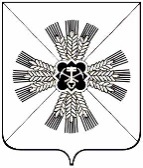 РОССИЙСКАЯ ФЕДЕРАЦИЯКЕМЕРОВСКАЯ ОБЛАСТЬ - КУЗБАССПРОМЫШЛЕННОВСКИЙ МУНИЦИПАЛЬНЫЙ ОКРУГСОВЕТ НАРОДНЫХ ДЕПУТАТОВПРОМЫШЛЕННОВСКОГО МУНИЦИПАЛЬНОГО ОКРУГА1-й созыв, 3-е заседаниеРЕШЕНИЕот 13.02.2020 № 79пгт. ПромышленнаяОб утверждении перечня должностей муниципальной службы в Совете народных депутатов Промышленновского муниципального округа, при назначении на которые граждане и при замещении которых муниципальные служащие обязаны представлять сведения о своих доходах, расходах, об имуществе и обязательствах имущественного характера, а также сведения о доходах, расходах, об имуществе и обязательствах имущественного характера своих супруги (супруга) и несовершеннолетних детейВ соответствии с Федеральным законом от 25.12.2008 № 273-ФЗ                  «О противодействии коррупции», руководствуясь Уставом муниципального образования Промышленновский муниципальный округ Кемеровской области – Кузбасса (с момента принятия), Совет народных депутатов Промышленновского муниципального округаРЕШИЛ:1. Утвердить прилагаемый перечень должностей муниципальной службы в Совете народных депутатов Промышленновского муниципального округа, при назначении на которые граждане и при замещении которых муниципальные служащие обязаны представлять сведения о своих доходах, об имуществе и обязательствах имущественного характера, а также сведения о доходах, об имуществе и обязательствах имущественного характера своих супруги (супруга) и несовершеннолетних детей. 2. Настоящее решение подлежит обнародованию на официальном сайте администрации Промышленновского муниципального округа в  сети Интернет.3. Контроль   за   исполнением   настоящего   решения   возложить    напредседателя  Совета народных депутатов Промышленновского муниципального округа Е.А. Ващенко.4. Настоящее решение вступает в силу с даты подписания.Перечень должностей муниципальной службы в Совете народных депутатов Промышленновского муниципального округа, при назначении на которые граждане и при замещении которых муниципальные служащие обязаны представлять сведения о своих доходах, расходах, об имуществе и обязательствах имущественного характера, а также сведения о доходах, расходах, об имуществе и обязательствах имущественного характера своих супруги (супруга) и несовершеннолетних детейДолжности муниципальной службы для обеспеченияисполнения полномочий Совета народных депутатовПромышленновского муниципального округаСтаршая должностьГлавный специалист Совета народных депутатов Промышленновского муниципального округа                                   Младшая должностьСпециалист Совета народных депутатов Промышленновского муниципального округаДолжности муниципальной службы, учреждаемые для обеспеченияисполнения полномочий контрольно-счетного органаПромышленновского муниципального округаВысшая должностьПредседатель контрольно-счетного органа Промышленновского муниципального округа ПредседательСовета народных депутатов Промышленновского муниципального округа  Е.А. ВащенкоВрип главыПромышленновского муниципального округаД.П. ИльинУтвержденрешениемСовета народных депутатовПромышленновского муниципального округаот 13.02.2020 № 79